ПРОЕКТ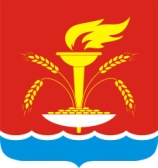 АДМИНИСТРАЦИЯ НОВОУКРАИНСКОГО СЕЛЬСКОГО ПОСЕЛЕНИЯ  ГУЛЬКЕВИЧСКОГО РАЙОНАП О С Т А Н О В Л Е Н И Еот ________________                                                                                    № _____с. НовоукраинскоеОб отмене постановления администрации Новоукраинского сельского поселения Гулькевичского района от 08 августа 2013 года № 85«Об утверждении Порядка регистрации и учета аттракционной техники, установленной на территории Новоукраинского сельского поселения Гулькевичского района»В целях приведения правового акта в соответствие с действующим законодательством, в связи с вступлением в силу Правил государственной регистрации аттракционов, утвержденных постановлением Правительства Российской Федерации от 30 декабря 2019 года № 1939,  п о с т а н о в л я ю: 1. Отменить постановление администрации Новоукраинского сельского поселения Гулькевичского района от 08 августа 2013 года № 85 «Об утверждении Порядка регистрации и учета аттракционной техники, установленной на территории Новоукраинского сельского поселения Гулькевичского района».2. Контроль за выполнением настоящего постановления оставляю за собой.3.  Постановление вступает в силу со дня его подписания.Глава Новоукраинского сельского поселенияГулькевичского района                                                                          Н.А. Иванова2ЛИСТ СОГЛАСОВАНИЯпроекта постановления администрации Новоукраинского сельского поселения Гулькевичского района от ____________ № ____
«Об отмене постановления администрацииНовоукраинского сельского поселения Гулькевичского района от 08 августа 2013 года № 85 «Об утверждении Порядка регистрации и учета аттракционной техники, установленной на территории Новоукраинского сельского поселения Гулькевичского района»»Проект подготовлен и внесен:Заместителем главыНовоукраинского сельского поселения              Гулькевичского района                                                                        О.В. КаламбетПроект согласован:Ведущий специалист администрацииНовоукраинского сельского поселенияГулькевичского района                                                                   Г.В.ШурховецкаяСпециалист II категории администрацииНовоукраинского сельского поселенияГулькевичского района                                                                       М.В.ОнищенкоЗАЯВКАК ПОСТАНОВЛЕНИЮ________________ 		_______________________ 			______________________       подпись				    Ф.И.О.					        дата ________________________________ 			____________________       Ф.И.О. составителя проекта 					телефонНаименование постановленияНаименование постановленияОб отмене постановления администрацииНовоукраинского сельского поселения Гулькевичского района от 08 Новоукраинского сельского поселения Гулькевичского района от 08 Новоукраинского сельского поселения Гулькевичского района от 08 августа 2013 года № 85августа 2013 года № 85августа 2013 года № 85«Об утверждении Порядка регистрации и учета аттракционной техники, установленной на территории Новоукраинского сельского поселения Гулькевичского района»«Об утверждении Порядка регистрации и учета аттракционной техники, установленной на территории Новоукраинского сельского поселения Гулькевичского района»«Об утверждении Порядка регистрации и учета аттракционной техники, установленной на территории Новоукраинского сельского поселения Гулькевичского района»Проект внесенЗаместителем главы НовоукраинскогоЗаместителем главы Новоукраинскогосельского поселения Гулькевичского района О.В. Каламбетсельского поселения Гулькевичского района О.В. КаламбетПостановление разослать:Постановление разослать:1. Администрация Новоукраинского сельского поселения1. Администрация Новоукраинского сельского поселения1. Администрация Новоукраинского сельского поселения2.2.2.3.3.3.